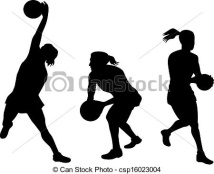 Meisterschaftsmodus Sommer 2019Es wird eine Vor- und Rückrunde gespieltRang 1 - 4 spielen im PlayoffmodusRang 1 – Rang 4 / Rang 2 – Rang 3Der Sieger spielt um Rang 1 – 2Der Verlierer um Rang 3 – 4Rang 5 – Rang 6 Platzierungsspiel